Défi du diable 2020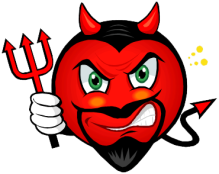 Formulaire d'inscriptionUne équipe doit contenir un minimum de 10 joueurs. Dans chaque équipe, il doit y avoir au moins 3 candidats de sexe opposé (3 gars ou 3 filles). De plus, parmi les joueurs, il doit y avoir obligatoirement au moins 1 enfant de 12 ans et moins au moins 1 adolescent(e) entre 13 et 17 ans IMPORTANT: Vous devez faire parvenir votre fiche complétée ainsi que votre chèque à l’ordre du Comité des fêtes de Ferme-Neuve.172, 12e rue Ferme-Neuve,Québec, J0W 1C0*Un formulaire de dégagement des responsabilités devra être signé. nom de l'Équipenom de l'Équipenom de l'Équipenom de l'ÉquipeInformations sur le RESPONSABLE de l'équipeInformations sur le RESPONSABLE de l'équipeInformations sur le RESPONSABLE de l'équipeInformations sur le RESPONSABLE de l'équipeInformations sur le RESPONSABLE de l'équipeInformations sur le RESPONSABLE de l'équipeInformations sur le RESPONSABLE de l'équipeInformations sur le RESPONSABLE de l'équipeInformations sur le RESPONSABLE de l'équipeInformations sur le RESPONSABLE de l'équipeNomPrénomcourrielcourrielTéléphonemembres de l'Équipemembres de l'Équipemembres de l'Équipemembres de l'Équipemembres de l'Équipemembres de l'Équipemembres de l'Équipemembres de l'Équipemembres de l'Équipemembres de l'ÉquipeVeuillez indiquer les membres de l'équipe vous incluant.Veuillez indiquer les membres de l'équipe vous incluant.Veuillez indiquer les membres de l'équipe vous incluant.Veuillez indiquer les membres de l'équipe vous incluant.Veuillez indiquer les membres de l'équipe vous incluant.Veuillez indiquer les membres de l'équipe vous incluant.Veuillez indiquer les membres de l'équipe vous incluant.Veuillez indiquer les membres de l'équipe vous incluant.Veuillez indiquer les membres de l'équipe vous incluant.Veuillez indiquer les membres de l'équipe vous incluant.NomDate de naissanceDate de naissanceTéléphone(           )(           )(           )(           )NomDate de naissanceDate de naissanceTéléphone(           )(           )(           )(           )NomDate de naissanceDate de naissanceTéléphone(           )(           )(           )(           )NomDate de naissanceDate de naissanceTéléphone(           )(           )(           )(           )NomDate de naissanceDate de naissanceTéléphone(           )(           )(           )(           )NomDate de naissanceDate de naissanceTéléphone(           )(           )(           )(           )NomDate de naissanceDate de naissanceTéléphone(           )(           )(           )(           )NomDate de naissanceDate de naissanceTéléphone(           )(           )(           )(           )NomDate de naissanceDate de naissanceTéléphone(           )(           )(           )(           )NomDate de naissanceDate de naissanceTéléphone(           )(           )(           )(           )NomDate de naissanceDate de naissanceTéléphone(           )(           )(           )(           )NomDate de naissanceDate de naissanceTéléphone(           )(           )(           )(           )NomDate de naissanceDate de naissanceTéléphone(           )(           )(           )(           )NomDate de naissanceDate de naissanceTéléphone(           )(           )(           )(           )Déni de responsabilité et signatureDéni de responsabilité et signatureDéni de responsabilité et signatureDéni de responsabilité et signatureJe certifie que mes informations sont exactes et honnêtes. Je dégage de toute responsabilités les organisateurs de l'événement. Je certifie que mes informations sont exactes et honnêtes. Je dégage de toute responsabilités les organisateurs de l'événement. Je certifie que mes informations sont exactes et honnêtes. Je dégage de toute responsabilités les organisateurs de l'événement. Je certifie que mes informations sont exactes et honnêtes. Je dégage de toute responsabilités les organisateurs de l'événement. SignatureDate